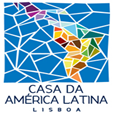                                     V MERCADO DA AMÉRICA LATINA2022                       Dias 23, 24 e 25 setembro - Mercado da Vila CascaisFICHA PARTICIPAÇÃO GASTRONOMIAIDENTIFICAÇÃO DO EXPOSITORNome da Empresa -Nome de contato -  Telefone -                                                 Email - País que representa - ACTIVIDADE (Descrição dos produtos que irá comercializar)Número do CAE  -Número Contribuinte - Equipamento que vão utilizar:Micro ondas (voltagem):Forno eletrico (voltagem:Figorifico (voltagem):Mesa quente (voltagem):Liquidificador (voltagem):Outros:EXPOSITOR Inclui: tomada monofásica 220v, uma mesa uma cadeira, iluminação baseNota:não são permitidas montagem de avançados não é permitido fritarpoderá em alguns casos existir grelhador a carvão desde que tenha uma base para onde cairão as brasas/cinzas e em local que não incomode visitantes e outros stands